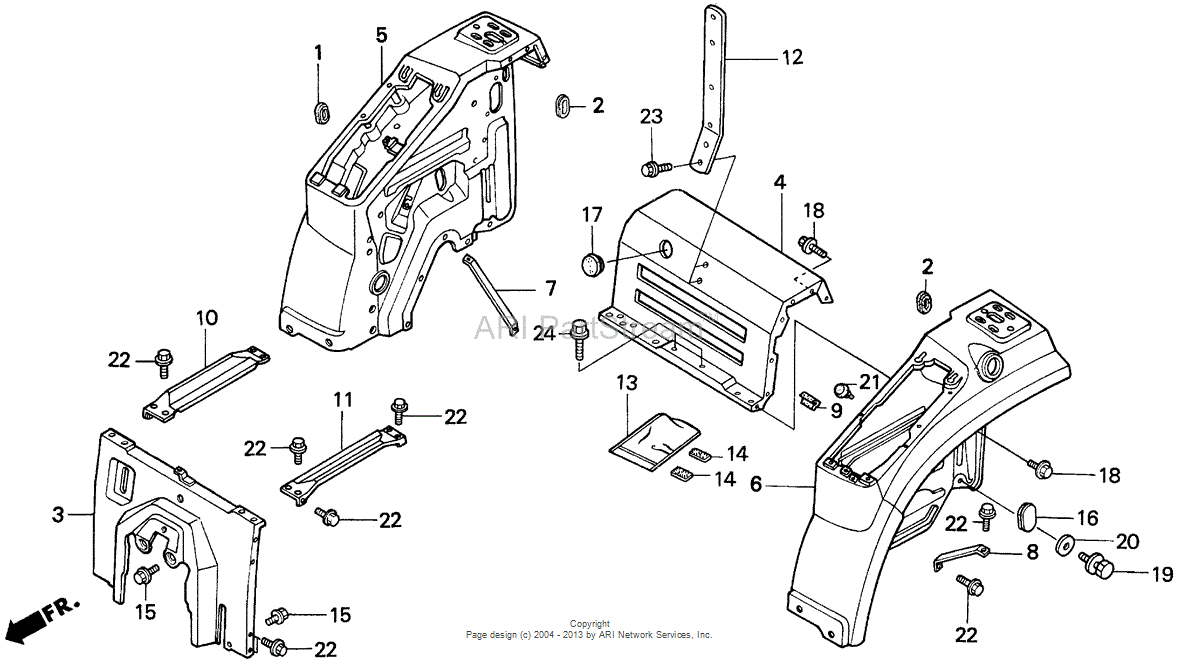 5.       FDR, R. RR. * R165 * 63410-759-020ZA  - 1ksZačátek formulářKonec formuláře                                                                          6.       FDR, L. RR. * R165 * 63420-759-020ZA  -  1ks 